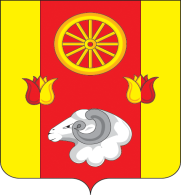 АдминистрацияКраснопартизанского сельского поселенияПОСТАНОВЛЕНИЕ06.05.2019                                   п. Краснопартизанский			                № 49О формировании реестров расходных обязательствКраснопартизанского сельского поселения В соответствии со статьей 87 Бюджетного кодекса Российской Федерации, приказом Министерства финансов Российской Федерации от 10.08.2018 № 167н «Об утверждении Порядка представления реестров расходных обязательств субъектов Российской Федерации, сводов реестров расходных обязательств муниципальных образований, входящих в состав субъекта Российской Федерации, и признании утратившим силу приказа Министерства финансов Российской Федерации от 31 мая 2017 г. № 82н», постановлением Правительства Ростовской области от 17.05.2012 № 405 «О порядке ведения реестра расходных обязательств Ростовской области», постановлением Администрации Краснопартизанского сельского поселения  от 02.04.2018 № 39 «О порядке ведения реестра расходных обязательств Краснопартизанского сельского поселения» и в целях организации работы по формированию реестров расходных обязательств Краснопартизанского сельского поселения,ПОСТАНОВЛЯЮ:Утвердить порядок взаимодействия участников процесса формирования реестра  расходных обязательств Краснопартизанского сельского поселения согласно приложению.Контроль за исполнение постановления возложить на начальника сектора экономикии  финансов Г.А.Шматько.Глава АдминистрацииКраснопартизанского сельского поселения                                                А.А.Петренко     Приложение к           постановлениюАдминистрации Краснопартизанского сельского поселения                                                                                                                              от 06.05.2019 № 49ПОРЯДОКвзаимодействия участников процесса формирования реестров расходных
обязательств Краснопартизанского сельского поселенияОбщие положенияРеестр расходных обязательств Краснопартизанского сельского поселения(далее - реестр) ведется с целью учета и мониторинга расходных обязательств Краснопартизанского сельского поселения.Данные реестров используются при разработке проекта местного бюджета.Настоящий Порядок взаимодействия между участниками процесса формирования реестров расходных обязательств Краснопартизанского сельского поселения (далее - Порядок), устанавливает участников процесса, правила и сроки формирования реестров, порядок предоставления реестров в Финансовый отдел Администрации Ремонтненского района.К участникам процесса формирования реестров относятся главные распорядители средств местного бюджета (далее - главные распорядители), финансовый орган муниципального образования «Краснопартизанское  сельское поселение» (далее -финансовый орган).Главные распорядители при формировании реестров расходных обязательств руководствуются постановлением Правительства Ростовской области от 17.05.2012 № 405 «О порядке ведения реестра расходных обязательств Ростовской области», постановлением Администрации Краснопартизанского сельского поселения от 23.03.2018 № 27 «О порядке ведения реестра расходных обязательств Краснопартизанского сельского поселения».Главные распорядители формируют и представляют реестр расходных обязательств по формам, и в соответствии с Рекомендациями по заполнению форм реестров расходных обязательств субъектов Российской Федерации и сводов реестров расходных обязательств муниципальных образований, входящих в состав субъекта Российской Федерации (далее - Методические рекомендации), установленными Минфином России.Формирование реестров расходных обязательств осуществляется главными распорядителями в подсистеме «АЦК-Планирование» единой автоматизированной системы управления общественными финансами (далее - информационная система «АЦК-Планирование») в соответствии с Инструкцией по вводу реестра расходных обязательств.Сектор экономики и финансов Администрации Краснопартизанского сельского поселения, как отдел главного распорядителя средств местного бюджета, осуществляет формирование реестра расходных обязательств.Актуальные версии вышеуказанных Инструкций размещаются на официальном сайте министерства финансов Ростовской области в разделе «Программное обеспечение», доступном для авторизованных пользователей.Главные распорядители представляют в Финансовый отдел предложения о внесении изменений и(или)дополнений в справочник нормативных правовых актов и в справочник наименований полномочий, расходных обязательств по формам согласно приложениям № 1 и № 2 к Порядку в срок до 20 марта текущего финансового года.Формирование и представление реестров расходных обязательств и уведомление по системе электронного документооборота и делопроизводства «Дело» о завершении этапа формирования (представления) реестров расходных обязательств осуществляется сектором экономики и финансов соответственно в срок до 15 апреля текущего финансового года.2. Формирование реестров  расходных обязательств Краснопартизанского сельского поселения	2.1.Сектор экономики и финансов:2.1.1.Осуществляет проверку правильности заполнения реестра расходных обязательств в части:наличия полной информации по всем графам для каждого расходного обязательства (в том числе наличие объема по оценке стоимости полномочий, наличие методики расчета);правильности отражения информации об актах федерального законодательства, законодательства субъекта Российской Федерации, соглашениях, в которых содержатся нормы, являющиеся основанием возникновения соответствующего расходного обязательства Краснопартизанского сельского поселения  и (или) определяющие порядок исполнения и финансового обеспечения расходного обязательства Краснопартизанского сельского поселения  (наличие выбранного из справочника наименования правового акта со словами «НЕ ИСПОЛЬЗОВАТЬ!!!» не допускается);соответствия расходных обязательств, отнесенных к полномочиям поселения, в соответствии с действующим законодательством;наличия группы полномочий в соответствии с приложением № 2 к Правилам определения расчетного объема расходных обязательств субъекта Российской Федерации и муниципальных образований, утвержденным постановлением Правительства Российской Федерации от 22.11.2004 № 670 «О распределении дотаций на выравнивание бюджетной обеспеченности субъектов Российской Федерации» и в соответствии с Методическими рекомендациями;правильности заполнения кодов строк расходных обязательств (заполнение в ручную «группировочных» кодов строк запрещается);соответствия объемов бюджетных ассигнований, отраженных в реестре расходных обязательств, отчетным и плановым показателям местного бюджета;правильности заполнения кодов расходов по бюджетной классификации (заполнение в поле «Код расхода по БК» «группировочных» кодов расходов запрещается);правильности отражения в информационной системе «АЦК-Планирование» в электронном документе «Расходное обязательство»:даты электронного документа (на 1 января года следующего за текущим); в закладке «Суммы по обязательству» отражение даты по всем вводимым строкам «Текущий год бюджет на дату» - на 1 апреля текущего года, и «Отчетный год бюджет на дату» - на 31 декабря отчетного года.	2.4.В случае наличия несоответствий в сформированных реестрах и сводах реестров сектор экономики и финансов корректирует их в информационной системе «АЦК-Планирование» согласно замечаниям отдела сводного бюджетного планирования, финансирования, организации исполнения бюджета, межбюджетных отношении, до 18 апреля текущего финансового года.2.5. Сектор экономики и финансов по завершению работ по устранению несоответствий уведомляют об этом по системе электронного документооборота и делопроизводства «Дело» Финансовый отдел  не позднее 18 апреля текущего финансового года.		Приложение № 1 к Порядку взаимодействия участников процесса формирования реестров расходных обязательств Краснопартизанского сельского поселенияЗаявка на внесение изменений и (или) дополнений в справочникнормативно-правовых актов в «АЦК-Планирование»Приложение № 2 к Порядку взаимодействия участников процесса формирования реестров расходных обязательств Краснопартизанского сельского поселенияЗаявка на внесение изменений и (или) дополнений в справочник наименований полномочий, расходных обязательств главных распорядителей Краснопартизанского сельского поселения*заполняется в соответствии с приложением № 2 к Правилам определения расчетного объема расходных обязательств субъекта Российской Федерации и муниципальных образований, утвержденным постановлением Правительства Российской Федерации от 22.11.2004 № 670 «О распределении дотаций на выравнивание бюджетной обеспеченности субъектов Российской Федерации» и в соответствии с приложениями к рекомендациям по заполнению реестров расходных обязательств субъектов Российской Федерации, сводов реестров расходных обязательств муниципальных образований, входящих в состав субъекта Российской Федерации, предусмотренными Минфином России.** заполняется для реестров расходных обязательств Краснопартизанского сельского поселения.».КодуровняНПАТип НПАНомер НПАДатаприня-тияНПАДатавступления всилу НПАСрокдействияНПАНаименование НПАИсключить (дополнить, изменить)Код (уровень бюджета)Код(номер по порядку)Вышестоящий кодНаименование полномочий, расходных обязательствНомер группы полномочий*Делегированные полномочия**Исключить (дополнить, изменить)…..…..…..…..…..…..…..…..…..…..…..…..…..…..…..…..…..…..…..…..…..